Call for contributions to collective publications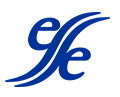 Announcement FormPlease fill in what applies.Issue edited by...Issue theme presentation (No more than 2-3 descriptive paragraphs.)…Timeline ...Website address… Contact details…Name of publication[...]Issue number and theme[...]Deadline for proposal submissions[...]